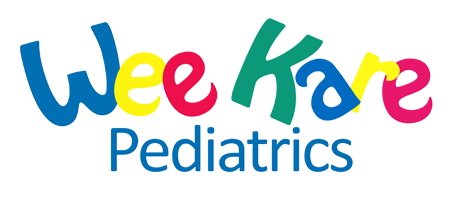 CONSENT FOR MINORSPatients Name: __________________________________________________ 	 	DOB____________________GENERAL CONSENT FOR TREATMENT OF MINORI have the legal right to consent to medical and surgical treatment because (a) I am the patient or (b) I am the parent/guardian of the patient. Patients Name: ______________________________________________________________ (Please Initial)     I voluntarily authorize and consent to the medical care, treatment, and diagnostics tests that the providers of WeeKare Pediatrics and their designated associates or assistants believe are necessary. I understand that by signing this form, I am giving permission to the doctors, nurses, physician assistants, and other health care providers in this medical office to provide treatment as long as a physician/patient relationship exists, or until I withdraw my consent. *Parent/Guardian Signature: ______________________________________________________		Date: ________________NURSE PRACTIONER (NP) CONSENT FOR TREATMENTThis facility has on staff, Nurse Practitioners (NP’s), to assist in the delivery of medical care. A Nurse Practitioner is a licensed, autonomous clinicians focused on managing people’s health conditions and preventing disease. NP’s are not a doctor.  A Nurse Practitioner can diagnose, treat, and monitor common acute and chronic diseases as well as provide health maintenance care.  In addition, the nurse practitioner may treat minor lacerations and other minor injuries. “Supervision” does not require the constant physical presence of a supervising physician, but rather overseeing the activities of and accepting responsibility for the medical services provided.PHYSICIAN ASSISTANT (PA) CONSENT FOR TREATMENTThis facility has on staff a Physician Assistant to assist in the delivery of medical care. A physician assistant is not a doctor. A physician assistant is a graduate of a certified training program and is licensed by the state board. Under the supervision of a physician, a physician assistant can diagnose, treat and monitor common acute and chronic diseases as well as provide health maintenance care. “Supervision” does not require the constant physical presence of a supervising physician, but rather overseeing the activities of and accepting responsibility for the medical services provided.-I have read the above, and hereby consent to the services of a nurse practitioner and or physician assistant for my health care needs.-I understand that at any time I can refuse to see the nurse practitioner and or physician assistant and request to see a doctor in office.*Parent/Guardian signature: ______________________________________________________		Date:________________PARENTAL PREAUTHORIZATION FOR MINORS DELEGATION OF CONSENTWhen I am unavailable to give consent, I hereby authorize to the following individual(s):_________________________________	     __________________________________	       ________________________________Name of Person	     			 Relationship                          	       Phone Number_________________________________	     __________________________________	       ________________________________Name of Person	     		 	Relationship                          	       Phone Number_________________________________	     __________________________________	       ________________________________Name of Person	     		 	Relationship                          	       Phone Number_________________________________	     __________________________________	       ________________________________Name of Person	     		 	Relationship                          	       Phone NumberTo consent to any and all medical care and attention for my child that is deemed necessary and appropriate by a licensed healthcare provider of WeeKare Pediatrics. This consent includes but is not limited to medical, and surgical intervention and elective as well as emergency care. This delegation shall be valid until I withdraw delegation of consent.*Signature of Parent/Guardian/Patient (if 18 years or older): ______________________________________________________________Relationship to patient: ___________________________________________THIS FORM IS LEFT INTENTIALLY BLACKPATIENT REGISTRATION FORMCHILDChilds Full Name____________________________________________________________________________	D.O.B_________________________________Childs Address ____________________________________________________________________________________________________________________________                                                                                                                              (Street and apt#, City, State, Zip)Primary Telephone Number ________________________________________Alternative Telephone Number________________________________Sex: (Circle)	Male 	Female    	                                 SSN#: _____________--______________--_________________How did you hear about us?  Siblings come here   Family  Facebook  Google  Family Friend  Other: __________________Have you arranged for your child’s medical records to be transferred here from another pediatrician?   YES    NOSIBLINGSName ______________________________________________________ 		Sex:   M	    F   	Age:_____  	DOB ___________________________Name ______________________________________________________ 		Sex:   M	    F   	Age:_____   	DOB ___________________________Name ______________________________________________________ 		Sex:   M	    F  	Age:_____    	DOB ___________________________Name ______________________________________________________ 		Sex:   M	    F      	Age:_____		DOB ___________________________Have any of these children been seen by this practice? (YES or NO )MOTHER (LEGAL GUARDIAN) Full Name _________________________________________________________	Date of Birth _______________________ 	SSN No.____________________________Telephone Number ____________________________________________________   Work Number _______________________________________________Employer/Occupation _________________________________________________ Driver’s License No.______________________________ State_________*Does the parent have medical authority over the patient?  Yes______ No______If No, can you please provide legal documentation stating otherwise? ______________________________________FATHER (LEGAL GUARDIAN) Full Name _________________________________________________________	Date of Birth _______________________ 	SSN No.____________________________Telephone Number ____________________________________________________   Work Number _______________________________________________Employer/Occupation _________________________________________________ Driver’s License No.______________________________ State_________*Does the parent have medical authority over the patient?  Yes______ No______If No, can you please provide legal documentation statin otherwise? ___________________________________________EMERGENCY CONTACTName of person NOT living with child __________________________________________________      Relationship to Child_______________________Telephone Number ____________________________________________________	 Alternative #: ________________________________________INSURANCE & FINANCIAL POLICYThank you for choosing Wee Kare Pediatrics as your child’s health care provider. Our office is committed to providing the highest quality care to all of our patients. We feel it is very important to establish clear insurance/payment policies to avoid misunderstandings. The following statements will help you understand our financial policy. Due to National Insurance Documentation Requirements and Coding Guideline, any preventative office visit (Example: Sick, medication refill, follow up etc.) will be charged as two office visits. Co-pay’s, Deducible and co-insurance may apply, depending on your insurance benefits. Chip plans will be charged the co-pay at check in.  Should an acute (sick) issue not be addressed during the visit, there will be a co-pay due upon check out. Self-pay fees are due upon check in. Each self-pay patient must be checked out to ensure there is not a balance or refund at the end of your visit. All payment of charges are due at the time of service unless other definite financial arrangements have been made with a member of our billing department prior to treatment. We will bill and accept payment for services. You will be responsible for ALL applicable co-payments, co-insurance and deductibles that your plan required to fulfill your payment responsibility. Please bring your child’s insurance card to each visit. I have read and understand this financial policy and I agree to these terms. Patients Name: __________________________________________________  		D.O.B____________________   Parent/Guardian Name:		____________________________________ 	Relationship: ______________________________*Parent/Guardian Signature:		____________________			 Date: _____________________________________________________________________________________________________________________________________INSURANCE INFORMATIONPlease complete the following section ONLY if you do not have a copy of the child’s insurance card to present to the practice.  PLEASE PRESENT INSURANCE CARD AT EACH VISIT.Primary Insurance Company _______________________________________________	Phone Number _______________________________Secondary PPO/HMO/POS indemnity/ IPA Network/Other ____________________________________________________Policy Holder Name _____________________________________________________	 SSN. ______________________________________________Employer _________________________________________ Policy ID _____________________________ Group No.__________________________PCP ________________________________________      * Please check one:      I do_____ I do not______ have Medicaid Insurance _______________________________________________________________________________________________________PAYMENTI have received a copy of the current year’s financial policy and understand that I am personally responsible for payment on this account. I also authorize for my child’s medical records be send to insurance plan as documentation of services rendered.Parents/Guarantor/Legal guardian name: __________________________________________________________Parents/Guarantor/Legal guardian signature: __________________________________________________________Date: ___________________PATIENT PORTALeClinicalWorks' Patient Portal is a Web-based communication module, designed to be used with the eCW application, that facilitates communication between a practice and its patients, improving the quality of care. It is accessible by both our patients and members of our staff. Parents can view patients visit summary, future appointment dates and times, request shot record, appointment reminder via email/text/automated call, as well as view labs, send messages to medical staff etc. Email__________________________________________________________________________________________________ ______I accept to participate in the Patient Portal: Parents/Legal Guardian Signature__________________________________________________Date:_____________________I decline to participate: Parent/Legal Guardian Signature____________________________________________________Date:_______________*You can opt-out of the patient’s portal at any time of you chose to do so.____________________________________________________________________________________________________________________________________________________________________________________________________________CONSENT OF OFFICE NOTIFICATIONSCALL/ VOICEMAIL / TEXT / E-MAIL NOTIFICATIONSAs a service to our patients, WeeKare Pediatrics provides courtesy appointment reminder calls/texts/email and possibly other important calls that may be placed using a prerecorded auto messaging system.  The information may include protected health information.  By initialing below, you consent to receiving such calls, texts, E-mail at the cell phone number you have provided to our office. You also agree for our office staff to call you. ______ (Please Initial)  TRIAGE CALLSWe also may provide triage calls to our patients regarding patient care as well as parent concerns. Our Medical Assistants may also leave voicemails; however, no patient test or lab results will be left using this form of communication.  By initialing below, you consent to receiving such calls at the cell phone number you have provided to our office. ______ (Please Initial)  MAILED LETTERS/NOTICESWe may also provide written notifications; in the event we are unable to get ahold of you regarding results or any other office communication. However, no patient test or lab results will be used using this form of communication. By initialing below, you consent to receiving such calls at the cell phone number you have provided to our office. ______ (Please Initial)  ELECTRONIC PRESCRIPTIONS (E-PRESCRIBING)I voluntarily authorize WeeKare Pediatrics to allow E-Prescribing for prescriptions, which allows health care providers to electronically transmit prescriptions to the pharmacy of my choice, review pharmacy benefit information and medication dispense history as long as a physician/patient relationship exists, or until I withdraw my consent. _______ (Please Initial)ANSWERING SERVICE / AFTER HOURS CALLSWe offer afterhours answering service from 5pm-8am for our establish patients. Answering service has our office prompt and will follow that based on matter.  Not all calls will be patched through the provider as we have set a protocol to screen calls. Messages are taken and delivered to the office staff for non-urgent matters and urgent matters following our office protocol will send a message to the provider on call. Provider on calls will typically call back to find out additional information regarding your child’s medical concern and provide advice and help you decide what to do next. Emergent matters must call 911 _______ (Please Initial)I have read this form or this form has been read to me in a language that I understand, and I have had an opportunity to ask questions about it. Patients Name: __________________________________________________  		DOB____________________Parent/guardian name, if patient is under 18:____________________________________________ Relationship of Patient’s parent/guardian, if patient is under 18:__________________________________Signature of Patient’s parent/guardian: ________________________________________		Date:__________________NOTICE OF PRIVACY PRACTICE AND PATIENT CONSENTFOR USE AND DISCLOSURE OF PROTECTED HEALTH INFORMATION     Patients Name: _____________________________________________________	 DOB____________________   I understand that under the Health Insurance Portability and Accountability Act of 1996 (HIPAA), I have certain Patient Rights regarding my protected health information.I understand that WeeKare Pediatrics may use or disclose my protected health information for treatment, payment or health care operations-which means for providing health care to me, the patient; handling billing and payment; and taking care of other health care operations. Unless required by law, there will be no other uses and disclosures of this information without my authorization.WeeKare Pediatrics has a detailed document called the “Notice of Privacy Practice”. It contains a more complete description of your rights to privacy and how we may use and disclose protected health information.I understand that I have the right to read the “Notice” before signing this agreement. If I ask, WeeKare Pediatrics will provide me with the most current Notice of Privacy Practices.My signature below indicates that I have been given the chance to review such copy of the Notice of Privacy Practices. My signature means that I agree to allow WeeKare Pediatrics to use and disclose my protected health information to carry out treatment, payment, and health care operations. I have the right to revoke this consent in writing at any time, except to the extent that WeeKare Pediatrics has taken action relying on this consent.________________________________________	       			  _________________Signature (Patient or Legal Custodian/Authorized Representative)	   		Date________________________________________	       			  _________________Relationship to Patient if signed by another party			  	DateYou may obtain a copy of our Notice of Privacy Practices, including any revisions of our “Notice” at any time by contacting our offices: WeeKare Pediatrics Humble                                           WeeKare Pediatrics Houston		 	19333 Hwy 59 N. Ste.#145			       14630 Woodforest Blvd.Humble, TX 77338				       Houston, TX 77015Fax: (281) 540-2630			                       Fax: (713) 640-5254                      				Office # (281) 540-5437 	wkpkids@weekare.net*Office Use Only* Received         Declined	Witness: ________________________________________________________	Date:________________PATIENT HIPAA COMPLIANCE CONSENT FORMThe misuse of Personal Health Information (PHI) has been identified as a national problem causing patients inconvenience, aggravation and money. We want you to know that the doctor and all staff member continually undergo training so that we may understand and comply with government rules and regulations regarding the Health Insurance Portability and Accountability Act (HIPAA) with particular emphasis on the “Privacy Rule”. The Department of Health and Human Services has established a “Privacy Rule” to help insure that your personal health information is protected from unnecessary distribution. The Privacy rule has also been created in order to provide a standard for certain health care providers to obtain their patient’s consent for uses and disclosures of health information about the patient to carry out treatment, payment or health care operations. We strive to achieve the very highest standards of ethics, integrity, and quality in performing services for our patients. As our patient, we want you to know that we respect the privacy of your personal medical records, and will do all we can to secure and protect that privacy. We strive to always take reasonable precautions to protect your privacy. None of your private information will be released to anyone but you without your expressed written consent. It is our policy to properly determine appropriate use of PHI in accordance with the governmental rules, laws, and regulations. We want to ensure that our practice never contributes in any way to the growing problem of improper disclosure of PHI. As part of this plan, we have implemented a Compliance Program that we believe will help us prevent any inappropriate use of PHI. We also want you to know that we support your full access to your personal medical records. Other business that we deal with may have indirect treatment relationships with you (such as laboratories that only interact with doctors and not patients). In cases such as these, we may have to disclose some personal health information for purposes of treatment, health care operations or payment. These entities are most often not required to obtain patient consent. You may refuse to consent to the use or disclosure of your personal health information. Should you refuse to disclose your personal health information to us, we have to right to refuse to treat you under this law. Should you disclose your information to us, but refuse to allow us to disclose it to your insurance company, you will be responsible for the full balance on your account at the time of service, instead of the customary 30 day grace period that we allow for 3rd parties to pay. I, ______________________________________ DO hereby consent for Wee Kare Pediatrics to release the minimum amount of my personal health information necessary for treatment, health care operations or payment to any necessary entity, business or person. I understand that no information will be released that is not absolutely necessary to the situation.I, ______________________________________ DO NOT consent for any of my personal health information to be released by Wee Kare Pediatrics., to any entity, business, or person other than myself, unless I specifically, in writing, authorize this release of information each and every time it is needed. I understand that this decision means that I am responsible for all balances on my account at the time of service, and that I am responsible for filing my own insurance claims for reimbursement. Patients Name: __________________________________________________  	DOB____________________   Parent/Guardian Name:		_________________________________________	Relationship: _________________________*Parent/Guardian Signature:		____________________			 Date: ________________________NOTICE OF INSURANCE OF CONFORMITY FOR OUR PATIENTSTo our valued patients and their legal guardians:Health care fraud and abuse have been identified as a national problem that cost a billion of the taxpayers literally dollars each year. We want you to know that all of our employees, doctors and mid-level providers continually undergo training so that they can understand and comply with government rules and regulations regarding Medical Medicare, Workers' Compensation, federal and state of care laws and regulations. of health. We strive to reach the highest levels of ethics and integrity in the execution of services for our patients.It is our responsibility to correctly determine the exact remuneration for our services in accordance with government rules, laws, and regulations. We are here to ensure that the practice never contributes in any way to the growing problem of incorrect expenses. As part of this plan, we have implemented a complication program that we believe will help us prevent any Medicaid or Sickness Insurance, Service or billing errors of workers' compensation and federal or state violations.We also know that we are not perfect! Due to this fact, our policy is to listen to our employees and our patients without any thought of penalties from them if they feel that an event in any way compromises our integrity policy. But so, we welcome your opinion regarding billing to and or maintain a problem so that we can remedy the situation promptly. Thank you for being one of our highly valued patients.CONSENT TO DISCLOSE PRIVATE HEALTH CARE INFORMATION FOR THETREATMENT, PAYMENT, AND HEALTH CARE OPERATIONSI ________________________________________, (parent or guardian) hereby authorize and consent to the WeeKare Pediatrics, 19333 Hwy 59 North Suite 145, Humble, TX 77338 to release any and all medical, I psychological reports or records, including but not limited to, medical notes, narrative doctor, office notes, operational notes, postoperative reports, postoperative diagnosis, pathology reports, x-rays, MRIs, anyone records the reflex treatment for substance abuse, mental illness, AIDS, Virus HIV, alcohol abuse, including and x-rays, diagnostic studies, laboratory slides, clinical extract, stories, letters, and other information contained in this, whatever documents and opinions are relevant to the last, present, or physical and mental condition future, treatment, hospitalization care, and any other personal health information regarding my medical assistance as necessary to perform the treatment, obtain payment, or health care operations.The release of the materials listed above is being authorized for the purposes of obtaining medical treatment, payment for such services and other health care operations.  A copy of this authorization is agreed by the undersigned to have the same effect and strength as an original.This consent to disclose private health care information may be revoked in writing. However, such revocation will not be effective in an entity that has taken the action in confidence on this consent before its revocation and this consent was obtained as a condition of obtaining insurance and a law provides the insurer with the right to dispute a claim under policy.Any person, firm, or entity that launches matters pursuant to this authorization is hereby absolved of any liability that might otherwise result from the form of the release of those matters.I acknowledge more than the information used or disclosed pursuant to this authorization may be subject to re-access of the recipient and no longer protect by privacy regulations.I understand that I have the right to review the Pediatric WeeKare notice and request restrictions.Patients Name: _____________________________________________________		D.O.B____________________Parent or Legal guardian signature____________________________________________________ 	Date: ___________________Relationship to patient_________________________  19333 Hwy 59 North, Suite 145Humble, TX 77338Phone (281) 540-KIDS - Fax (281) 540-2630MEANINGFUL USE Patient Name: __________________________________________________ 	DOB ________________________________In order to track Meaningful Use of our Electronic Medical Record, we are required to maintain the information below as part of your child’s medical record. As with all of your medical information, this will be maintained CONFINDENTIALLY. Primary Language: (Check One)_______English_______Spanish _______Indian _______Russian _______Other ________________Race: (Check One)_______American Indian or Alaskan Native_______Asian _______ Native Hawaiian or Other Pacific Islander_______ Black or African American_______ White or Caucasian _______ Hispanic _______ Other Race_______ Unreported/Prefer Not to Answer Ethnicity: (Check One)_______ Hispanic or Latino_______ Not Hispanic _______ Prefer Not to Answer *Parent/Guardian Signature: ____________________________________________________	Date: ________________________Thank you for choosing Wee Kare Pediatrics!OFFICE POLICIESOFFICE HOURS- Monday – Friday 8 am – 5 pm (Closed for Lunch Hour 12 pm – 1 pm)   **Please read and initial each line for our office policies. _____	NEW PATIENT POLICY - Each physician/provider requires a legal guardian/parent present at the first visit. At that visit is when the parent can delegate consent to another adult to accompany the child to future visits. Must bring immunization record to first visit, failure to do so will result in cancelation of appointment. ______	SCHEDULING SIBLINGS: We will schedule sibling together as long as our schedule can permit it. If patients no show to their sibling scheduled appointments two (2) times, we will no longer be able to schedule sibling together. It will be vital to call and reschedule or cancel appointments versus no showing as this will count toward not being able to schedule them all together. Cancelations must be done within 24 hours from appointment. ______	INSURANCE/PHOTO ID CARD POLICY - We require that you present your insurance card and photo identification at every visit for the protection of our patients. ______ PARENTAL MEDICAL CONSENT- WeeKare will not serve the patient who is accompanied by someone other than the parent or legal guardian without written consent prior to the appointment._____	IMMUNIZATION RECORD- It is the parent’s responsibility to bring the patients shot record for any well or nurse visit. There will be a $5 fee collected at the time of service if the parent requests a copy of the shot record due to loss, consolidate records into one. You may access your child’s account through patient portal at your leisure free of charge.  _____	PRIMARY CARE PROVIDER (PCP) POLICY- We require that WeeKare Pediatrics is PCP the day of the visit. It is the parents’ responsibility to ensure that this completed prior to the visit and to provide us with any necessary authorization numbers or contacts regarding sick office visits. This can result in delaying or canceling your scheduled child’s appointment. _____	LATE POLICY- Due to limited availability of appointments we ask that you arrive for your appointment on time. Should you arrive 15 minutes past your scheduled appointment time your appointment will be rescheduled. _____	CANCELLATION POLICY- We ask that you be courteous to others. If unable to make your appointment please call to cancel within 24 hours of your scheduled time so that we may accommodate other patients, this may also be done through the patient portal.  _____	NO SHOW POLICY- Our policy is 3 no show appointments without proper notification to our office will result being reported to your insurance company.  We can also terminate patient from our practice for not complying and numerous now shows.  ______	WELL VISITS/PROBLEM VISITS- If a sick issue is addressed at the time of the well visit, your insurance company will be billed for both visits. Your insurance company may charge for a co-pay/deductible or co-insurance. _____	ANSWERING SERVICES- Our answering service is available from Monday- Friday 12-1 pm and Monday through Sunday from 5pm-8am to handle emergency cases only. _____	APPOINTMENT CONFIRMATIONS- EClinicalWorks service will confirm appointments 2 days prior to appointment via call/text, our Patient Portal will email 2 days prior. Our staff will also make calls to confirm appointments day before and or day of appointment. _____	WELL CHILD APPOINTMENT: Our well visits are primarily scheduled 1-2 months in advance Please schedule your child’s well appointment during the month of their birthday on or after their birthday. Contact our call center should your phone number change. ______	SICK (ACUTE) APPOINTMENTS:  Due to COVID-19 our scheduling has been updated. We will see sick acute visits Monday-Friday after 2:00pm. ______	SPORTS PHYSICALS: Patient(s) must have a current well child exam for the sports physical to be scheduled. If the patient is not up to date both well and sports physical must be booked. Parents are responsible to provide us with the sports physical forms and parents must complete all necessary information prior.  If form is not brought during the appointment a fee will be collected and there is a 3 day turn around time. ______	REMOVAL FROM PANEL OR TERMINATION FROM PRACTICE- We reserve the right to remove a patient from our office and/or terminate our relationship in the following situations- refusal of payment, gross misconduct (yelling, not being courteous of others, disrespect, any form of physical misconduct), illegal or fraudulent acts, profanity, and verbal abuse either over the phone or in person.  Your insurance company will be notified of this change.______ MINOR MEDICAL CALLS ANSWERED BY A MEDICAL ASSISTNAT- Weekare Pediatrics offers a medical assistant who answers calls for your minor medical questions only for our established patients. Calls are returned the same day; in case you are unsure if a visit is necessary, please make an appointment._____ CLEARANCE APPOINTMENTS: Must be scheduled at least 1-2 weeks prior to the procedure date. ______ MEDICATION REFILLS- WeeKare Pediatrics does not refill antibiotics and other medications.  A follow-up visit or a child's visit may be required. If the patient has not been seen more than 4-month refills will not be authorized a new visit will need to be scheduled. If your medication has refills, please call your pharmacy. As of December 7, 2020, we no longer OFFER walk in Monday’s morning available. Schedule your child’s appointments. PAPERWORK REQUEST FEESAll requests will be process in the order request was received and require a 3-business day turn around.  Request must be done in office and paid in full in order to process the request. SHOT RECORDS$5 for each shot record card requested or to consolidate shot records cards per child. We will not add vaccines that were given in other clinics. FORMS$5 for each forms, per child (i.e. sport physical, daycare, school, and camp forms, clearance forms) or any form not completed at the time of your child’s visit. LETTER REQUESTS$10 for each letter requests per child (ie: Immigration, IRS, SS Administration etc.) FMLA$30 FMLA forms that need to be completed by the physician. MEDICAL RECORDSThe request for personal medical records fee is $25 for the first 20 sheets. $0.50 for any additional sheets. Patient Name: __________________________________________________ 	DOB ________________________________I have read and understand the above office policies and agree to comply with office policies and office fees for paperwork requests.*Parent/Guardian Signature: _________________________________________________	Date:____________________Relationship to patient: _____________________________________AUTHORIZATION FOR RELEASE OF MEDICAL INFORMATION***Please mail or fax to address or number above*** DO NOT MAIL CDPlease read all information and instructions before completing and signing the authorization form.Patient’s Name: ______________________________________________________   Birth date:____________(Please Print)        		    LAST				FIRST		        	MITYPE OF MEDICAL INFORMATION REQUESTED:Complete medical recordsLabsH & P Progress NotesImmunizationsOther: ____________________________PLEASE INCLUDE MEDICAL RECORDS PERTAINING TO: (initial requested area): Emotional Mental Health / Psychiatric ConditionHIV /AIDS/ STD’sDrug / Alcohol / Substance AbuseREASON FOR REQUEST:  Personal   Moving to new area  Moving to closer clinic   Patient has outgrown pediatrics age  	  Transferring Care to a new Pediatrician due to:            	  Medical Care of child(ren)  Wait time in office  Difficulty Scheduling appointment   Interaction with office staffI hereby consent to the release of the specified information relating to diagnosis, testing, or treatment to the person or entity names above. I understand that such information cannot be released without my informed consent. I acknowledge I have fully reviewed and understand the contents of this authorization form. My signature below indicated that I hereby agree to and authorize the release of patient health information to the above-named person or organization. You have the right to revoke or cancel this authorization, in writing at any timeTHERE MAY BE A CHARGE FOR COPIES OF YOUR MEDICAL RECORDS UNLESS YOUR COPIES ARE BEING SENT TO ANOTHER PHYSICIAN OR HEALTHCARE FACILITY.Parent or Legal Guardian Name: _______________________________________	Date: ___________________Parent or Legal Guardian Signature: _____________________________________Relationship to patient, if other than patient ___________________________(You may be required to provide legal documentation as proof for power of attorney or guardianship)INFORMATION TO BE RELEASED BY:INFORMATION TO BE RELEASED TO:REQUEST MUST HAVE COMPLETE ADDRESS OR FAX NUMBER___________________________________________________Organization/Person Name___________________________________________________Street Address                                                             City, State, Zip___________________________________________________Phone #                                                         Fax #REQUEST MUST HAVE COMPLETE ADDRESS OR FAX NUMBER_______________________________________________________Organization/Person Name_______________________________________________________Street Address                                                              City, State, Zip_______________________________________________________Phone #                                                         Fax #